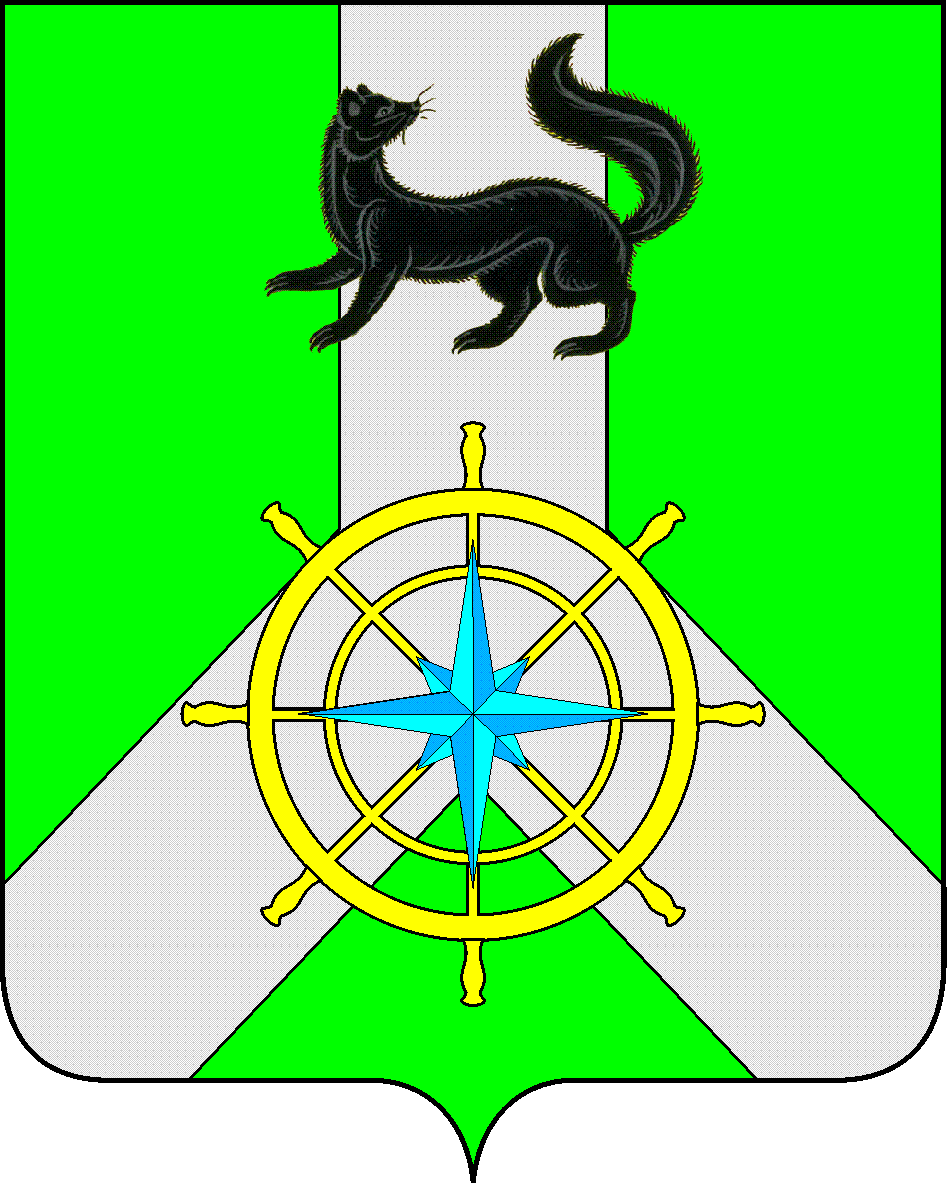 Р О С С И Й С К А Я   Ф Е Д Е Р А Ц И ЯИ Р К У Т С К А Я   О Б Л А С Т ЬК И Р Е Н С К И Й   М У Н И Ц И П А Л Ь Н Ы Й   Р А Й О НА Д М И Н И С Т Р А Ц И Я П О С Т А Н О В Л Е Н И ЕО создании приёмочной комиссииВ целях приёмки выполненных работ по строительству малокомплектной школы в с. Кривая Лука Киренского района, расположенную по адресу: Киренский район, с. Кривая Лука, ул. Боровкова, 21, на основании ст. 39, 55 Устава муниципального образования Киренский район, администрация Киренского муниципального районапостановляЕТ:1. Создать комиссию по приёмке выполненных работ по строительству малокомплектной школы в с. Кривая Лука Киренского района, расположенную по адресу: Киренский район, с. Кривая Лука, ул. Боровкова, 21 в составе:- Лещинский С.Ю. - первый заместитель мэра - председатель комитета по социальной политике - председатель комиссии;- Звягинцева О.П. – начальник управления образования администрации Киренского муниципального района - заместитель председателя комиссии;члены комиссии:- Некрасов В.Г. – начальник отдела по градостроительству, строительству, реконструкции и капитальному ремонту объектов администрации Киренского муниципального района,- Каргин Р.В. - заместитель начальника управления образования администрации Киренского муниципального района по АХЧ,- Тетерин В.Г. – директор МКОУ "СОШ с. Кривая Лука",- Козлов С.В. - директор ООО ПКФ "Пионер" - представитель технического надзора;- Васин Р.Л. - генеральный директор ООО "Профстрой" - представитель подрядной организации.2. Комиссии по результатам работы подготовить соответствующее заключение о соответствии выполненных работ условиям муниципального контракта.3. Разместить настоящее постановление в сети интернет на официальном сайте администрации Киренского муниципального района http://kirenskrn.irkobl.ru.4. Настоящее постановление вступает в силу со дня его подписания.5. Контроль за исполнением настоящего постановления оставляю за собой.Мэр района										К.В. СвистелинПодготовил:  Начальник отдела по градостроительству, строительству,реконструкции и капитальному ремонту объектов			Некрасов В.Г.Согласовано: Правовой отдел								Тетерина М.В.от 17.09.2019 г.№ 466г. Киренск